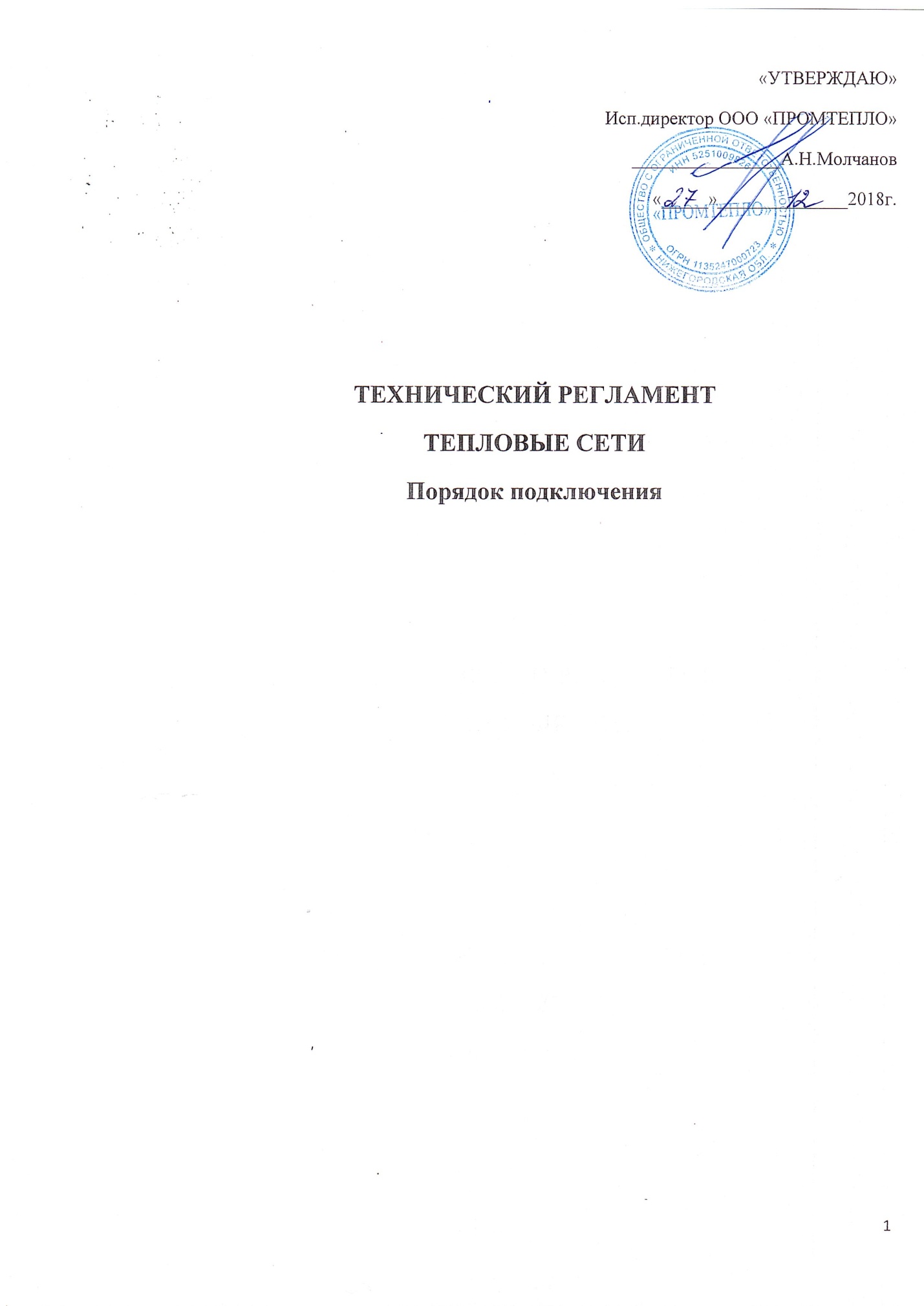 Содержание 1.Область применения ................................................................................................................. 2 2.Нормативные и правовые акты .....................................................................   3                        3.Контроль соблюдения ..............................................................................................................3  4. Термины и определения ...........................................................................................................3  5. Описание процесса и процедур ...............................................................................................4 6.Порядок выдачи ТУ на техническое присоединение объектов капитального строительства к сетям теплоснабжения ...............................................................................       4 7.Порядок технического присоединения объектов капитального строительства к сетям теплоснабжения ....................................................................................................................        78.Порядок заключения и исполнения договоров о подключении к сетям теплоснабжения ......................................................................................................                                                  7                                                  9.Выполнение мероприятий в соответствии с условиями подключения и договором о подключении .........................................................................................................................       8  10.Контроль выполнения условий подключения к тепловым сетям .....................................9 11. Фактическое присоединение и подписание актов .............................................................10 12. Заключение договора теплоснабжения, подача теплоносителя .......................................10   Приложение А Форма заявки на предоставление технических условий на подключение к тепловым сетям ...............................................................................................                            11 Приложение Б Форма заявки на подключение к системе теплоснабжения ........................12 Приложение В Форма акта готовности к эксплуатации тепловой сети ...............................14 Приложение Г Форма заявления на заключение договора на поставку тепловой энергии .........                                                                                                                                              151. Область применения 1.1 Настоящий регламента устанавливает порядок проведения процедур, необходимых для подключения потребителей к тепловым сетям, технологических и хозяйственных нужд предприятия, а также требования к заключению договоров на подключение. 1.2 Настоящий регламент распространяется на сотрудников производственнотехнического отдела, службы эксплуатации ТП и ТС, службы эксплуатации теплоэнергетических установок теплоснабжающей организации.2. Нормативные и правовые акты 2.1 Настоящий регламент разработан в соответствии со следующими нормативными правовыми актами: – Гражданский кодекс Российской Федерации; – Градостроительный кодексом Российской Федерации; – Правила определения и предоставления технических условий подключения объекта капитального строительства к сетям инженерно-технического обеспечения, утверждённые Постановлением Правительства Российской Федерации от 13.02.2006 г. № 83; – Правила подключения объекта капитального строительства к сетям инженернотехнического обеспечения, утверждённые Постановлением Правительства Российской Федерации от 13.02.2006 г. № 83; – Федеральный закон № 190-ФЗ от 27.07.2010 г. «О теплоснабжении». 3. Контроль соблюдения 3.1 Контроль соблюдения настоящего регламента осуществляет руководитель теплоснабжающей организации. 4. Термины и определения 4.1 «Подключаемый объект» - здание, строение, сооружение или иной объект капитального строительства, на котором предусматривается потребление тепловой энергии, тепловые сети или источник тепловой энергии; 4.2 «Подключение» - совокупность организационных и технических действий, дающих возможность подключаемому объекту потреблять тепловую энергию из системы теплоснабжения, обеспечивать передачу тепловой энергии по смежным тепловым сетям или выдавать тепловую энергию, производимую на источнике тепловой энергии, в систему теплоснабжения; 4.3 «Точка подключения» - место присоединения подключаемого объекта к системе теплоснабжения; 4.4 «Заявка на присоединение» - письменное извещение заявителя в адрес организации эксплуатирующей тепловые сети о присоединении к тепловым сетям центрального теплоснабжения; 4.5 «Заявитель» - лицо, имеющее намерение подключить объект к системе теплоснабжения, а также теплоснабжающая или теплосетевая организация в случае, предусмотренном пунктом 6 настоящих Правил; 4.6 «Исполнитель» - теплоснабжающая или теплосетевая организация, владеющая на праве собственности или ином законном основании тепловыми сетями и (или) источниками тепловой энергии, к которым непосредственно или через тепловые сети и (или) источники тепловой энергии иных лиц осуществляется подключение; 4.7 «Эксплуатирующая организация» - специализированная организация, ведущая подготовку к использованию (наладку и испытания), использование по назначению, техническое обслуживание, ремонт и консервацию оборудования; 4.8 «Смежные организации» - организации, владеющие на праве собственности или ином законном основании тепловыми сетями и (или) источниками тепловой энергии, имеющими взаимные точки подключения; 4.9 «Технологически связанные сети» - принадлежащие на праве собственности или ином законном основании организациям тепловые сети, имеющие взаимные точки присоединения и участвующие в единой технологической системе теплоснабжения. 5. Описание процесса и процедур1 Поступление заявки Канцелярия теплоснабжающей организации - Регистрация заявки 2 Передача заявки в ПТО теплоснабжающей организации - Резолюция руководителя организации.3 Проверка приложений к заявке ПТО теплоснабжающей организации - Решение о соответствии или не соответствии .4 Принятие решения о возможности подключения к ТС ПТО теплоснабжающей организации - Схема с точкой подключения к ТС и объектом теплоснабжения. 5 Передача комплекта документации в технический отдел ПТО теплоснабжающей организации - Заявка со схемой подключения к ТС и подписями исполнителей. 6 Оценка технической возможности присоединения к ТС-Решение о технической возможности. 7 Решение о выдаче ТУ заказчику - письмо-отказ. 8 Согласование и утверждение ТУ -Утвержденные ТУ. 9 Регистрация ТУ . 10 Резервирование заявленной мощности -Копия ТУ в ПЭО. 11 Корректировка схемы ТС - Копия ТУ в отдел ПТО. 12 Передача ТУ Заказчику - Технические условия на присоединение к ТС. 6. Порядок выдачи ТУ на техническое присоединение объектов капитального строительства к сетям теплоснабжения 6.1 Основания обращения потребителей с заявкой на выдачу ТУ 6.1.1 В случае если правообладатель земельного участка намерен осуществить реконструкцию объекта капитального строительства или подключение построенного объекта капитального строительства к сетям инженерно-технического обеспечения, и если технические условия для его подключения отсутствовали, либо истек срок их действия, а также, если истек срок действия технических условий, выданных органом местного самоуправления в составе документов о предоставлении земельного участка, правообладатель в целях определения необходимой ему подключаемой нагрузки обращается в теплоснабжающую организацию, осуществляющую эксплуатацию сетей инженерно-технического обеспечения, к которым планируется подключение реконструированного (построенного) объекта капитального строительства, для получения технических условий. 6.2.2 Правообладатель земельного участка подает заявку установленного образца, (Приложение А) в теплоснабжающую организацию о предоставлении технических условий. 6.3 Требования к оформлению заявки на выдачу ТУ и ее содержанию. 6.3.1 Заявка должна содержать: – наименование лица, направившего запрос, его местонахождение и почтовый адрес; – заверенные копии учредительных документов, а также документы, подтверждающие полномочия лица, подписавшего запрос; – правоустанавливающие документы на земельный участок (для правообладателя земельного участка); – информацию о границах земельного участка, на котором планируется осуществить строительство объекта капитального строительства или на котором расположен реконструируемый объект капитального строительства; – информацию о разрешенном использовании земельного участка; – информацию о предельных параметрах разрешенного строительства (реконструкции) объектов капитального строительства, соответствующих данному земельному участку; – необходимые виды ресурсов, получаемых от сетей инженерно-технического обеспечения; – планируемый срок ввода в эксплуатацию объекта капитального строительства (при наличии соответствующей информации); – планируемую величину необходимой подключаемой нагрузки (при наличии соответствующей информации); – ситуационный план расположения подключаемого объекта с привязкой к территории населенного пункта или элементам территориального деления в схеме теплоснабжения. Копии документов, за исключением нотариально заверенных копий, должны быть заверены собственноручной подписью уполномоченного лица и печатью организации. 6.4 Порядок регистрации, визирования и передачи заявки исполнителю 6.4.1 Заявка регистрируется у секретаря теплоснабжающей организации, и направляется директору. С визой директора заявка передаётся в производственно технический отдел (ПТО). Полнота представленных сведений проверяется в день получения заявки инженером ПТО. 6.5 Основания отказа в рассмотрении заявки 6.5.1 При отсутствии необходимых сведений или документов, а также неполном их перечне, ПТО теплоснабжающей организации, в течение 6 рабочих дней направляет Заявителю уведомление об отказе в регистрации заявки с указанием причин. Подача Заявителем недостающих документов в теплоснабжающую организацию производится в течение 10 рабочих дней с даты получения уведомления. 6.6 Оценка технической возможности и критерии выдачи ТУ 6.6.1 Наличие технической возможности технологического подключения к тепловым сетям, определяется на основе анализа резерва мощностей по производству тепловой энергии и пропускной способности сетей инженерно-технического обеспечения, а в точках взаимного присоединения - совместно с организациями, осуществляющими эксплуатацию технологически связанных сетей инженерно-технического обеспечения: – с учетом оценки альтернативных вариантов подключения объектов капитального строительства к существующим сетям инженерно-технического обеспечения; – с учетом принятых такой организацией в соответствии с ранее выданными техническими условиями обязательств по обеспечению подключения объектов капитального строительства к сетям инженерно-технического обеспечения. 6.6.2 Возможность подключения объектов капитального строительства к сетям инженерно-технического обеспечения в указанных случаях существует: – при наличии резерва пропускной способности сетей, обеспечивающего передачу необходимого объема ресурса; – при наличии резерва мощности по производству соответствующего ресурса. 6.6.3 Начальник ПТО теплоснабжающей организации совместно с начальником службы эксплуатации ТП и ТС и начальником службы эксплуатации котельных определяет ближайший объект теплоснабжения, техническую возможность подключения (достаточность мощности котельной), а так же точку подключения к ТС на схеме теплоснабжения объекта. 6.6.5 Заявка с полным комплектом документов, включая схему с точкой подключения к ТС, направляется в технический отдел для дальнейшей обработки. 6.7 Основание отказа в выдаче ТУ 6.7.1 Отсутствие на момент запроса наличия резерва пропускной способности сетей, обеспечивающего передачу необходимого объема ресурса. 6.7.2 Отсутствие резерва мощности по производству соответствующего ресурса. 6.7.3 Отсутствие на момент запроса указанных резервов является основанием для отказа в выдаче технических условий, за исключением случаев, когда устранение этих ограничений учтено в инвестиционных программах теплоснабжающей организации, осуществляющей эксплуатацию сетей инженерно-технического обеспечения. 6.7.4 В целях подтверждения наличия резервов пропускной способности сетей инженерно-технического обеспечения, обеспечивающих передачу необходимого объема ресурса, и (или) резерва мощности по производству соответствующего ресурса теплоснабжающая организация, получившая запрос о выдаче технических условий, прописывает в технических условиях необходимость их согласования с организациями, владеющими технологически связанными сетями инженерно-технического обеспечения и (или) объектами по производству данного ресурса. Теплоснабжающая организация в течение 10 рабочих дней с даты обращения заказчика должна согласовать данную информацию либо представить письменный мотивированный отказ. 6.8 Содержание ТУ6.8.1 Технические условия должны содержать следующие минимальные сведения: – наименование существующего (строящегося, реконструируемого) магистрального или разводящегося трубопровода от которого возможно присоединение и точки подключение к тепловым сетям; – величину максимальной нагрузки в возможных точках подключения; – параметры теплоносителя в точке подключения к тепловым сетям; – тип схемы присоединения внутренних систем отопления, вентиляции и горячего водоснабжения;– требования к оборудованию теплового узла здания и узла учета тепловой энергии; – требования к разработке и согласованию проектной документации; – комплекс организационно-технических мероприятий по предоставлению Заказчику возможности использования запрашиваемой тепловой мощности; – срок действия технических условий, но не менее 2 лет с даты их выдачи. По истечении этого срока параметры выданных технических условий могут быть изменены. 6.8.2 Теплоснабжающая организация, осуществляющая эксплуатацию сетей инженерно-технического обеспечения, в течение 14 рабочих дней с даты получения запроса предоставляет технические условия на подключение объекта капитального строительства к сетям инженерно-технического обеспечения либо даёт мотивированный отказ в выдаче указанных условий при отсутствии возможности подключения строящегося (реконструируемого) объекта капитального строительства к сетям инженерно-технического обеспечения.6.9 Порядок направления ТУ заказчику 6.9.1 Заявитель получает ТУ под роспись в теплоснабжающей организации, либо ТУ направляются Заявителю по почте с уведомлением о получении. Технические условия выдаются заказчику по адресу: 607022, г.о.г.Кулебаки, р.п.Гремячево, ул.Горняков,д.2 с 8-00 до 17-00, по предварительной договоренности. Тел. (83176) 78-3-55 7. Порядок технического присоединения объектов капитального строительства к сетям теплоснабжения 7.1 Правообладатель земельного участка подает заявку установленного образца, (Приложение Б) в теплоснабжающую организацию на подключение объекта капитального строительства к тепловым сетям. 7.2 Требования к оформлению заявки на подключение к тепловым сетям и ее содержанию. 7.2.1 Заявка должна содержать: – заверенные копии учредительных документов; – документы, подтверждающие полномочия лица, подписавшего запрос; – правоустанавливающие документы на земельный участок; – ситуационный план расположения объекта с привязкой к территории населенного пункта; – топографическая карта участка в масштабе 1:500 (со всеми наземными и подземными коммуникациями и сооружениями), согласованная с эксплуатирующими организациями; – копия технических условий подключения объекта капитального строительства к тепловым сетям; – проект, согласованный с теплоснабжающей организацией; – акт о готовности к постоянной эксплуатации теплотрассы ввода к потребителю и тепловому пункту (Приложение В); – реквизиты Заказчика. Копии документов, за исключением нотариально заверенных копий, должны быть заверены собственноручной подписью уполномоченного лица и печатью организации. 7.3 Заявка на подключение объекта капитального строительства должна быть направлена Заказчиком в адрес теплоснабжающей организации в течение 2 лет с даты получения технических условий подключения объекта. В противном случае обязательства теплоснабжающей организации по обеспечению подключения объекта капитального строительства прекращаются. 8. Порядок заключения и исполнения договоров о подключении к сетям теплоснабжения 8.1 Основания обращения потребителей с заявкой на заключение договора о подключении 8.1.1 Заявитель в течение 10 рабочих дней с момента получения ТУ и согласия с их требованиями направляет в адрес теплоснабжающей организации оферту с просьбой о заключении договора на технологическое присоединение. Оферта, в течение 1 рабочего дня, регистрируется в канцелярии теплоснабжающей организации, визируется директором и направляется в экономический отдел. 8.2 Порядок подготовки договора о технологическом присоединении 8.2.1 Экономический отдел теплоснабжающей организации, в течении 5 дней с момента получения оферты с визой директора готовит проект договора в двух экземплярах на технологическое присоединение и направляет его для оформления Заявителю. 8.2.2 В случае не согласия Заявителя с отдельными пунктами и положениями договора заявитель в течение 30 дней с даты получения проекта договора направляет в теплоснабжающую организацию мотивированный отказ от подписания договора и конкретные предложения об изменении отдельных положений или статей договора. 8.2.3 Экономический отдел теплоснабжающей организации совместно с юрисконсультом в течение 10 дней рассматривает протокол разногласий, проводит согласование с Заявителем имеющихся разногласий и вносит изменения в проект договора, после чего договор оформляется со стороны Заявителя и вновь поступает в теплоснабжающую организацию. 8.2.4 Учет оформленного договора проводят экономический и юридический отделы теплоснабжающей организации в журнале регистрации заключенных договоров. Хранение договора осуществляется в юридическом отделе. Один экземпляр полностью оформленного договора направляется Заявителю. 8.3 Существенные условия договора о подключении8.3.1 Предмет договора с указанием подключаемой тепловой мощности, местоположение точек подключения, наличие приборов учета, срок ввода заказчиком объекта в эксплуатацию, права и обязанности сторон, цена и порядок оплаты. 8.4 Порядок оплаты за технологическое присоединение Заявителем.Заявитель в сроки и в порядке указанном в договоре производит оплату за технологическое присоединение. Документ, подтверждающий факт оплаты – квитанция об оплате. 8.5 Порядок проверки исполнения теплоснабжающей организацией условий подключения 8.5.1 Проверку исполнения условий подключения производит персонал теплоснабжающей организации после получения заявки от Заявителя непосредственной на технологическое присоединение. При осмотре проверяются полное выполнение ТУ, готовность внутриплощадочных и внутридомовых сетей к подключению, готовность узла учета тепловой энергии, соответствие вводимого объекта проектной документации, наличие акта осмотра и разрешения на включение теплового объекта со стороны Ростехнадзора, устанавливаются пломбы на приборах (узлах) учета ресурсов, кранах и задвижках, на их обводах. По итогам проверки условий подключения в 3-х дневный срок оформляется двухсторонний акт о готовности внутриплощадочных и внутридомовых сетей и оборудования объекта капитального строительства к подключению к сети инженерно-технического обеспечения, один экземпляр которого передается Заявителю. 8.6 Порядок присоединения объекта Заявителя к сетям инженерно-технического обеспечения теплоснабжающей организации8.6.1 Персонал теплоснабжающей организации: – осуществляет действия в соответствии с договором на технологическое присоединение по созданию (реконструкции) систем коммунальной системы до точек подключения на границе земельного участка, а также по подготовке инженернотехнического обеспечения к подключению объекта капитального строительства к подаче ресурсов не позднее установленной договором о подключении даты подключения. По завершении работ со стороны теплоснабжающей организации, в соответствии с договором технологического присоединения, экономический отдел теплоснабжающей организации, в течение 1 рабочего дня оформляет акт об оказании услуг по техническому присоединению, один экземпляр которого направляется Заявителю. – не позднее установленной договором о подключении даты подключения (но не ранее подписания акта о готовности) производит действия по присоединению к сети инженерно-технического обеспечения внутриплощадочных или внутридомовых сетей и оборудования объекта капитального строительства (если эта обязанность в соответствии с договором возложена на теплоснабжающую организацию). 9. Выполнение мероприятий в соответствии с условиями подключения и договором о подключении 9.1 Условия подключения объекта к тепловым сетям содержат перечень мероприятий, необходимых для выполнения Заказчиком и теплоснабжающей организацией. 9.2 В соответствии с требованиями договора и условий подключения Заказчик обязан: С привлечением специализированных организаций, имеющих разрешение на производство данных видов работ, разработать проектную документацию на тепловые энергоустановки объекта, в частности: – проект сетей теплоснабжения от точки подключения к тепловым сетям теплоснабжающей организации до объекта капитального строительства. Проект должен быть выполнен на откорректированной подоснове М 1:500; – проект внутренней системы отопления объекта; – проект на узел управления системы теплоснабжения объекта; – проект на узел учета тепловой энергии и теплоносителя системы теплоснабжения объекта. 9.3 Разработанную проектную документацию направить на согласование в теплоснабжающую организацию. Проектная документация направляется Заказчиком на согласование в 1-м экземпляре с сопроводительным письмом на имя руководителя теплоснабжающей организации с приложением копии документа (Свидетельства СРО) от организации, выполнившей проектные работы, подтверждающего ее право производства данных работ, заверенная надлежащим образом. 9.4 Выполнить мероприятия по подготовке внутриплощадочных и внутридомовых тепловых сетей и теплосетевого оборудования объекта к приему тепловой энергии. 9.5 Предъявить представителю теплоснабжающей организации для осмотра и допуска к эксплуатации устройства и сооружения, созданные для присоединения к системе теплоснабжения. 9.6 Заказчик должен уведомить теплоснабжающую организацию о начале проведения мероприятий по созданию внутриплощадочных и внутридомовых сетей, о приемке скрытых работ по укладке сети от объекта до точки подключения и согласовать порядок проведения надзора. 9.7 Предоставить в адрес теплоснабжающей организации гарантию качества выполненных работ по строительству тепловых сетей и примененных материалов на срок не менее 10 (десяти) лет.9.8 Предоставить в адрес теплоснабжающей организации документы, подтверждающие, что устройства и сооружения, созданные для присоединения к системе теплоснабжения, осмотрены и допущены к эксплуатации федеральным органом исполнительной власти, уполномоченным осуществлять государственный санитарноэпидемиологический надзор и государственный технический надзор. 9.9 Теплоснабжающая организация, в свою очередь, выполняет свою часть договора и условий подключения надлежащим образом и в установленные сроки10. Контроль выполнения условий подключения к тепловым сетям 10.1 В соответствии с требованиями договора и условий подключения теплоснабжающая организация: – производит согласование проектной документации, разработанной Заказчиком в соответствии с условиями подключения. Срок рассмотрения проектной документации составляет 30 календарных дней. Один экземпляр проектной документации, разработанной и утвержденной в установленном порядке, Заказчик обязан предоставить в теплоснабжающую организацию; – может осуществлять надзор за выполнением мероприятий по созданию внутриплощадочных и внутридомовых сетей, осуществляет приемку скрытых работ по укладке сети от объекта до точки подключения; – выдает Разрешение на осуществление Заказчиком присоединения объекта к тепловым сетям. Разрешение выдается при предоставлении Заказчиком гарантии качества в отношении работ по строительству тепловых сетей и примененных материалов на срок не менее 10 (десяти) лет. 11. Фактическое присоединение и подписание актов 11.1 После выполнения Заказчиком условий подключения, подписания Актов о готовности внутриплощадочных и внутридомовых сетей, теплоснабжающая организация выдает разрешение на осуществление Заказчиком присоединения объекта к тепловым сетям. 11.2 По желанию Заказчика работы по присоединению объекта могут осуществляться специалистами теплоснабжающей организации на основании отдельного Договора о присоединении. 11.3 При присоединении объекта собственными силами, Заказчик обязан уведомить теплоснабжающую организацию о дате и времени выполнения работ. 11.4 Уведомление направляется Заказчиком в теплоснабжающую организацию за 10 рабочих дней до выполнения мероприятий по присоединению. 11.5 В согласованное время специалисты теплоснабжающей организации осуществляет надзор за выполнением Заказчиком мероприятий по присоединению. 11.6 По итогам выполнения фактического присоединения, между теплоснабжающей организацией и Заказчиком оформляются следующие документы: – акт о присоединении; – акт границ балансовой принадлежности и/или эксплуатационной ответственности тепловых сетей; – инструкция об оперативных взаимоотношениях между оперативнодиспетчерским персоналом теплоснабжающей организации и Потребителем тепловой энергии. 12. Заключение договора теплоснабжения, подача теплоносителя 12.1 До начала подачи тепловой энергии Заказчик должен заключить договор теплоснабжения с теплоснабжающей организацией либо внести дополнения в существующий договор в связи с увеличением нагрузки теплопотребления объекта. Форма заявления на заключение договора на поставку тепловой энергии приведена в приложении Г. 12.2 Для заключения договора теплоснабжения Заказчику необходимо обратиться в теплоснабжающую организацию - для Заказчиков, чьи теплопотребляющие установки подключены к источникам тепловой энергии, принадлежащих на законном основании ООО «ПРОМТЕПЛО». 12.3 Теплоснабжающая организация осуществляет подачу тепловой энергии, если Заказчик заключил договор теплоснабжения, уведомляя о подаче тепловой энергии и выполнении Заказчиком условий подачи тепловой энергии, определенных в договоре о подключении. ВНИМАНИЕ! Лицо, осуществляющее самовольное подключение объекта к тепловым сетям, несет ответственность в соответствии с законодательством РФ                                                                                                                                                 Приложение АФорма заявки на предоставление технических условий на подключение к тепловым сетям                                                                                                                 Для предприятий на фирменном бланке.Исполнительному директору ООО «ПРОМТЕПЛО»
Молчанову А.Н.От________________________Просим Вас выдать технические условия  на   подключение  к сетям инженерно-технического обеспечения  теплоснабжения ( горячего водоснабжения) объекта расположенного по адресу:____________________Подпись заказчика, печать (если есть)3. Прилагаемые документы:Заявление о  подключении  объекта к сетям  теплоснабжения , содержащее полное и сокращенное наименование заказчика – юридического лица, фамилия, имя, отчество заказчика – физического лица и реквизиты документа, удостоверяющего его личность, место нахождения (место жительства), почтовый адрес и иные способы обмена информацией (телефоны, факс, адрес электронной почты). Нотариально заверенные копии учредительных документов (либо копии и подлинник), а также документы, подтверждающие полномочия лица, подписавшего заявление. Правоустанавливающие документы на земельный участок. Ситуационный план расположения объекта с привязкой к территории населенного пункта. Топографическую карту участка в масштабе 1:500 (со всеми наземными и подземными коммуникациями и сооружениями), согласованную с эксплуатирующими организациями. Информацию о сроках строительства (реконструкции) и ввода в эксплуатацию строящегося (реконструируемого) объекта. Информацию о характеристиках тепловых нагрузок объекта капитального строительства (расчетные максимальные часовые и среднечасовые расходы тепловой энергии и соответствующие им расчетные расходы теплоносителей на технологические нужды, отопление, вентиляцию, и горячее водоснабжение). Информацию о виде и параметрах теплоносителей (давление и температура). Сведения о режимах теплопотребления для объекта капитального строительства (непрерывный, одно-, двухсменный и др.) Данные о расположении узла учета тепловой энергии теплоносителе и контроле их качества. Требования к надежности  теплоснабжения  объекта капитального строительства (допустимые перерывы в подаче теплоносителей по продолжительности, периодам года и др.) и сведения о категории потребителя по надежности  теплоснабжения  в соответствии со строительными нормами и правилами. Информацию о наличии и возможности использования собственных источников тепла для резервирования тепловой нагрузки.  Приложение Б  Форма заявки на подключение к системе теплоснабжения Для предприятий на фирменном бланке.                                                                                                        Исполнительному директору ООО «ПРОМТЕПЛО»
Молчанову А.Н.От________________________Просим Вас разрешить  подключение  к сети инженерно-технического обеспечения  теплоснабжения  объекта расположенного по адресу:____________________Подпись заказчика, печать (если есть)Приложение В  Форма акта готовности к эксплуатации тепловой сети УТВЕРЖДАЮ Директор ООО «Бор Теплоэнерго» ______________ Е.А. Глазов « » 2018 г АКТ № ___ от «____» _________20___ г. О готовности к постоянной эксплуатации теплотрассы ввода к потребителю и теплового пунктаГород _____________________________________________________________________Объект ________________________________________________________________________Почтовый адрес ________________________________________________________________________Мы, нижеподписавшиеся, полномочные представители Тепловых сетей ______________________________________________________________________________(должность, фамилия,имя,отчество) Абонент_________________________________________________________________________ (должность, фамилия,имя,отчество) Заказчик ____________________________________________________________________________(должность, фамилия,имя,отчество) Подрядчика _________________________________________________________________________(должность, фамилия,имя,отчество) составили настоящий акт о нижеследующем: подрядчик сдает, а заказчик принимает в присутствии представителя теплосети объекты, выполненные по проекту №_____________, разработанному по техническим условиям № _______________ проектной организацией_______________________________________________________________ (наименование) и согласованному с тепловыми сетями______________________ «___» 200__ год1. Характеристика ответвления участков теплотрассы (месторасположение и номера камер) диаметр труб Подающей___ ,мм Обратной___ ,мм тип канала Материал и толщина изоляции протяженность трассы/в т.ч. подземная часть п.м./ п.м. Теплопровод выполнен со следующими отступлениями от рабочих чертежей _____________________________________________________________________________ (указать с кем и когда согласовано) 2. Характеристика узла управления. Теплоноситель____________________________________________Температурный график системы отопления______________________________ Тип отопительной системы (однотрубная,двухтрубная) Тип отопительных приборов Вид присоединения Элеватор № ______________________ Диаметр сопла ________________ мм Подогреватель для отопления Количество секций______шт., длина______м Насосы марки ___________________________ Кол-во_____шт., мощность мотора______кВт Схема включения подогревателя ГВС Количество секций (пластин) 1 ступени ______________шт., длина ____________ мм Количество секций (пластин) 2ступени ______________шт., длина ____________ мм Марка калориферов Количество калориферов _______________________ шт. Поверхность нагрева (общая) _______________________ 3. Контрольно-измерительные приборы и автоматика Приборы учета тепла _________________________________________________Манометры _____________________________________________________________Термометры _________________________________________________________Авторегуляторы систем отопления (тип,количество)____________________________ Авторегуляторы ГВС (тип,диаметр,количество)______________________________ Авторегуляторы на калориферах (тип,диаметр,количество) 4. Проектные данные присоединенных установок Наружный объем здания (каждого) Серия жилого дома Источник тепла Расход тепла на Отопление______, Гкал/ч Вентиляцию______, Гкал/ч ГВС_______, Гкал/ч Технологию________, Гкал/ч 5. Недоделки на момент составления акта и сроки их устранения а)   Примечание: В случае неустранения недоделок и дефектов в указанные сроки, теплоснабжающая организация имеет право прекратить подачу тепловой энергии потребителю. 6. Наличие документации Акты на опрессовку № Дат Акты на скрытые работы, № Дата Акты испытания сварки, № Дата Исполнительные чертежи № Дата 7. Заключение комиссии Теплотрасса к объекту и теплопункт приняты с оценкой Границы ответственности С тепловыми сетями С владельцем теплотрассы Эксплуатацию ответвления осуществляет Эксплуатацию ТП осуществляет Технадзор Подписи ответственных представителей Заказчика Представителя эксплуатационной организации Представитель теплоснабжающей организации Подрядчика ___________________________ Разрешенная тепловая нагрузка Отопление, Гкал/ч _____________ ГВС, Гкал/ч _____________ Вентиляцию, Гкал/ч ____________ Технология, Гкал/ч _____________ Примечания: 1. Акт действителен при наличии подписей представителей теплоснабжающей организации. 2. Один экземпляр акта с комплектом чертежей с привязкой передаются в архив теплоснабжающей организации. ГЛАВНЫЙ ИНЖЕНЕР _______________ ГЛАВНЫЙ ЭНЕРГЕТИК _____________ Приложение Г  Форма заявления на заключение договора на поставку тепловой энергииДля предприятий на фирменном бланке.                                                                                                        Исполнительному директору ООО «ПРОМТЕПЛО»
Молчанову А.Н.От________________________Прошу Вас заключить договор на поставку тепловой энергии с организацией (ИП) _____________________________________________________________________________ (наименование) на объект (ы) __________________________________________________________________________________________________________________________________________________________________________ Копии документов, необходимых для заключения договора прилагаются. Оплату гарантируем. Адрес объекта:________________________________________________________________ Подпись заказчика, дата, печать (если есть)